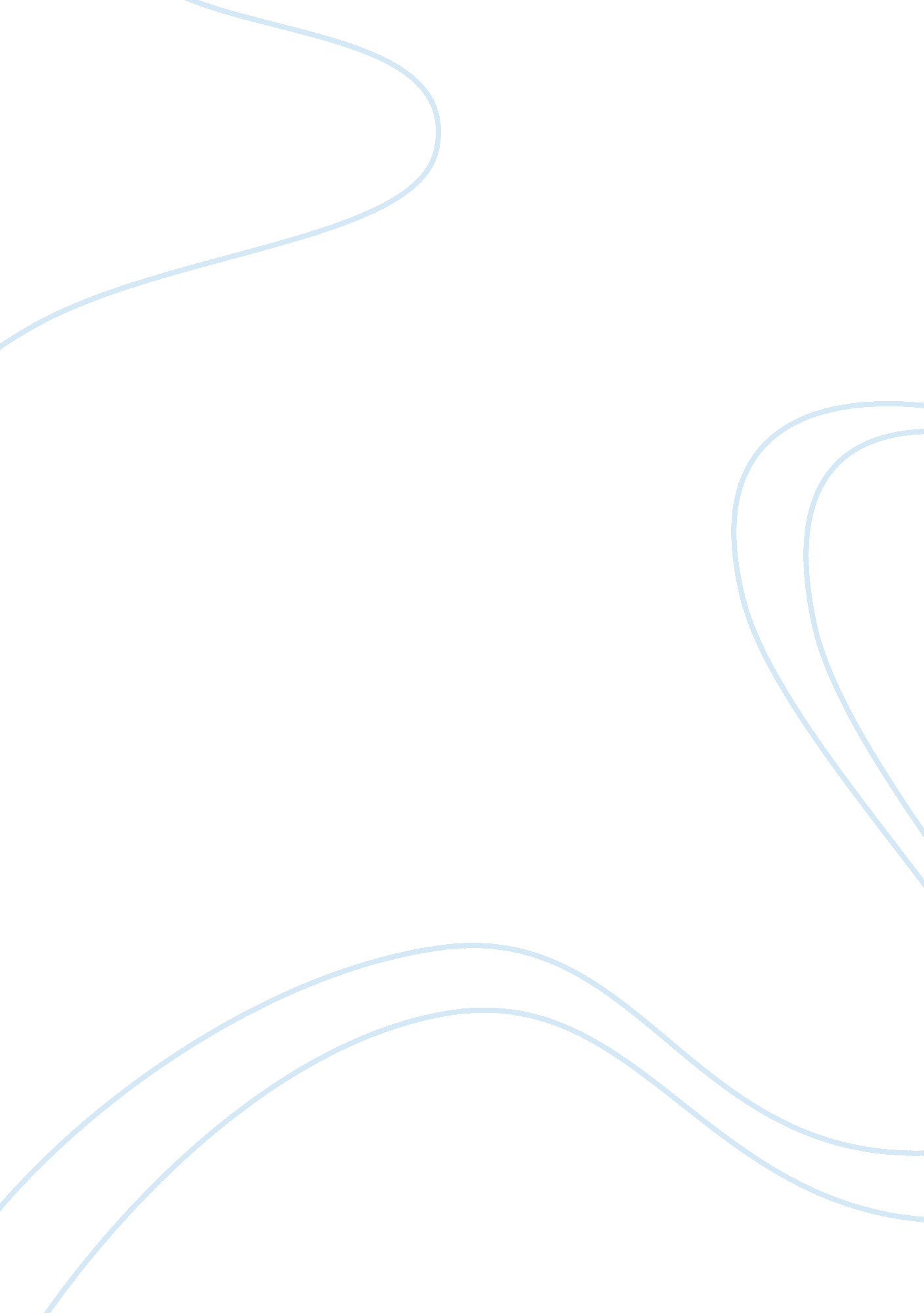 Essays parkArt & Culture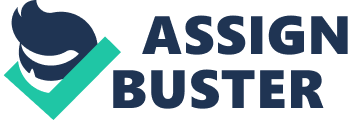 QueensWharf Brisbane is a new integrated resort being built on the banks of the Brisbaneriver. The multi billion dollar resort will transform the Brisbane foreshore into a tourism, leisure and entertainment mecca. The project will cover more than36 hectares of land and water and include 1000 premium hotel rooms, 2000residential apartments, a new pedestrian bridge linking the north and southbanks of the river and a 100 meter sky deck with 180 degree views.  Theexcavation process started in 2016 with Probuild being awarded the demolitionand enabling works contractor. Since then we have seen road closures of QueensWharf and Williams roads, the demolition of non-heritage buildings whilesecuring and hoarding the site for safety. The build has a completion date of2022. Greenstar, an international council that awards environmentally friendly developments hasrecognised the Queens Wharf Project a 6 star green community. The project wasrecognised for its “ livability. ” Its onus on green spaces, arts, culture andits promotion of healthy lifestyles that are integrated within the resort. Theproject is being built by Destination Brisbane Consortium, a joint venture betweenStar Entertainment Group, Chow Tai Fook Enterprises and the Far East Consortium. The Consortium had to go through a lengthy tender process but eventually wonthe right to build the project in 2015. Directorof the Destination Brisbane Consortium Simon Brooks is pleased with his design. His team has 